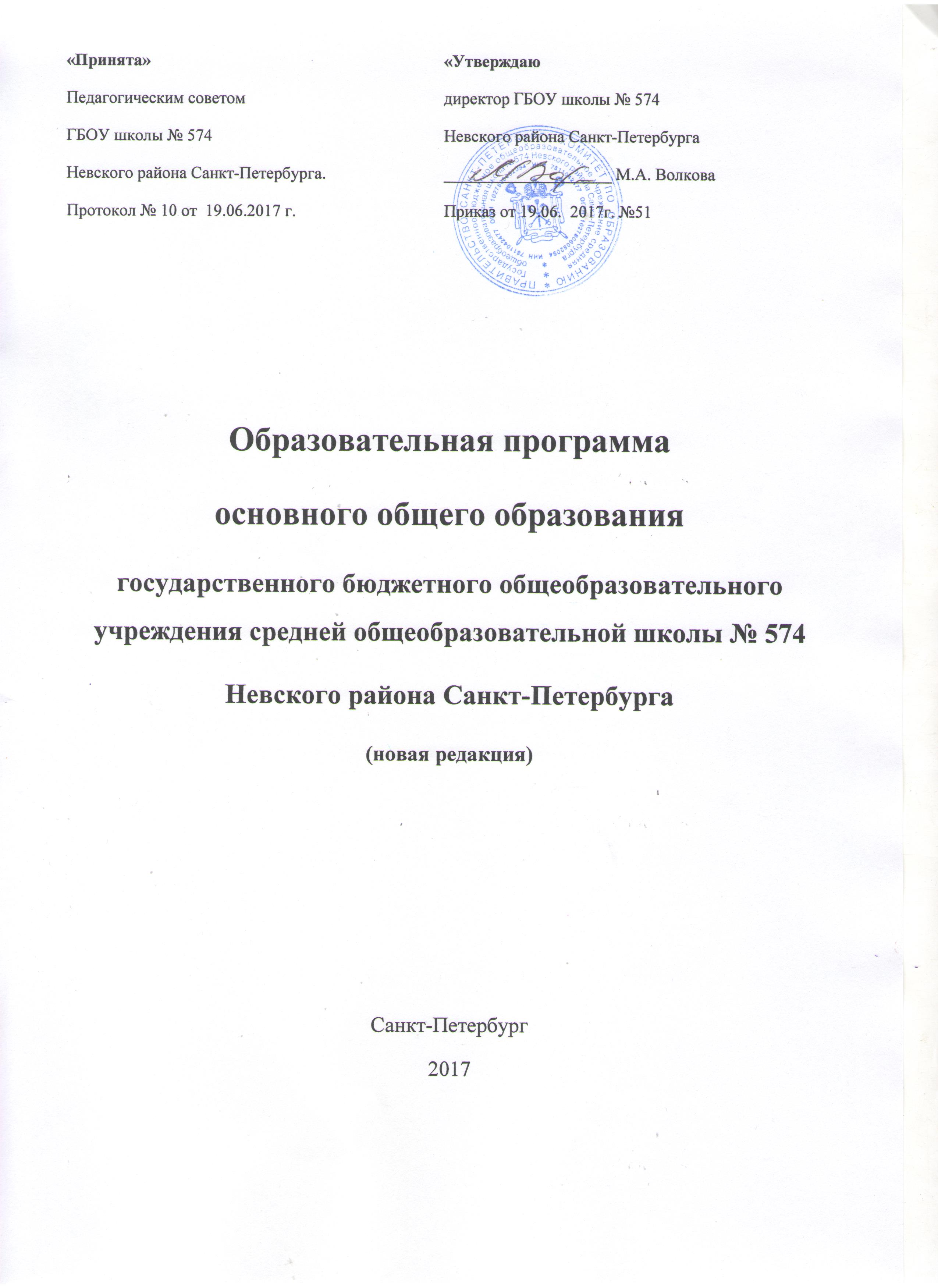 ВВЕДЕНИЕНастоящая программа охватывает организационно-педагогическую деятельность основного общего образования ГБОУ школы № 574 Невского района Санкт-Петербурга..Нормативно-правовой и документальной основой образовательной программы основного общего образования ГБОУ школы № 574 Невского района Санкт-Петербурга являются:Конституция Российской Федерации;Федеральный Закон от 29.12.2012 № 273-ФЗ «Об образовании в Российской Федерации»;Стратегия развития образования до 2020 г.;Федеральный компонент государственного образовательного стандарта общего образования;Федеральный государственный образовательный стандарт основного общего образования, утвержденный приказом Минобрнауки России от 17.12.2010 года №1897;Федеральный государственный образовательный стандарт среднего (полного ) общего образования, утвержденный приказом Минобрнауки России от 17.05.2012 года №413;СанПиН, 2.4.2.2821-10 «Санитарно-эпидемиологические требования к условиям и организации обучения в общеобразовательных учреждениях»;Устав школы.Ключевой идеей программы является идея развития индивидуальных творческих способностей ребенка, его моральной и психической устойчивости, восприимчивости к инновациям.Программа исходит из необходимости создания в ГБОУ школе №574 всех необходимых условий и полноценной образовательной среды для всестороннего развития личности ребенка.Крайне важным является активное участи школы в приоритетном национальном проекте «Образование», что создает новые условия для поддержки инновационных процессов по приоритетным направлениям развития системы образования, распространения и внедрения инициатив, опыта педагогических работников школы, направленных на повышение качества образования, создание новой образовательной практики, стимулирование достижений педагогических работников и обучающихся.  Сегодня жизненно важно дать школе стимул к движению вперед — в чем и состоит первоочередная задача приоритетного национального проекта «Образование».Одной из ключевых задач «Стратегии развития образования 2020» является наращивание человеческого потенциала в сфере науки, образования, технологий и инноваций. Эта задача включает повышение восприимчивости населения к инновациям – инновационным продуктам и технологиям, создание в обществе атмосферы «терпимости» к риску, пропаганда инновационного предпринимательства и научно-технической деятельности. Адаптация всех ступеней системы образования для целей формирования у населения с детства необходимых для инновационного общества и инновационной экономики знаний, компетенций, навыков и моделей поведения, формирование системы непрерывного образования Для инновационной экономики нужен «инновационный человек» - не только способный в полной мере использовать достижения науки и техники, но и ориентированный на создание инноваций, внедрение их во все сферы общественной жизни.В связи с этим образовательная программа ориентирована на решение следующих задач:Обеспечение гарантий прав детей на образование;Обеспечение доступности образования;Выполнение федерального компонента государственного образовательного стандарта, гарантирующего становление личности ребенка в соответствии с запросами государства;Подготовка к внедрению ФГОС основного общего образования;Обеспечение образовательного учреждения квалифицированными педагогическими кадрами;Стимулирование внедрения инноваций в образовательный процесс;Ресурсное обеспечение образовательного учреждения;Создание механизмов, гарантирующих демократическое управление школой;Развитие научно-педагогического потенциала школы.ЦЕЛЕВОЕ НАЗНАЧЕНИЕ ОБРАЗОВАТЕЛЬНОЙ ПРОГРАММЫ ГБОУ ШКОЛЫ №574Главной целью ГБОУ школы №574 является формирование успешной личности через приобретение опыта, на основе которого возможно самоопределение и самореализация в открытом информационном обществе.Школа действует в соответствии с целями и направлениями деятельности, обозначенными в ее уставных документах.Основные цели и задачи школы № 574- достижение нового качества образования путем формирования ключевых компетентностей в условиях вариативного обучения;- формирование общей культуры, духовно-нравственное, гражданское, социальное, личностное и интеллектуальное развитие, самосовершенствование обучающихся, обеспечивающие их социальную успешность, развитие творческих способностей, сохранение и укрепление здоровья;- обеспечение планируемых результатов по достижению выпускником целевых установок, знаний, умений, навыков, компетенций и компетентностей, определяемых личностными, семейными, общественными, государственными потребностями и возможностями обучающегося среднего школьного возраста, индивидуальными особенностями его развития и состояния здоровья;- становление и развитие личности в её индивидуальности, самобытности, уникальности и неповторимости;- обеспечение преемственности начального общего, основного общего, среднего (полного) общего образования;- обеспечение доступности получения качественного основного общего образования, достижение планируемых результатов освоения основной образовательной программы основного общего образования всеми обучающимися, в том числе детьми-инвалидами и детьми с ограниченными возможностями здоровья;- обеспечение эффективного сочетания урочных и внеурочных форм организации образовательного процесса, взаимодействия всех его участников;- взаимодействие образовательного учреждения при реализации основной образовательной программы с социальными партнёрами;- выявление и развитие способностей обучающихся, в том числе одарённых детей, детей с ограниченными возможностями здоровья и инвалидов, их профессиональных склонностей через систему клубов, секций, студий и кружков, организацию общественно полезной деятельности, с использованием возможностей отделения дополнительного образования детей;- организация интеллектуальных и творческих соревнований, научно-технического творчества, проектной и учебно-исследовательской деятельности;- участие обучающихся, их родителей (законных представителей), педагогических работников и общественности в проектировании и развитии внутришкольной социальной среды, школьного уклада;- сохранение и укрепление физического, психологического и социального здоровья обучающихся, обеспечение их безопасности;-развитие социально-правовой  компетентности учащихся через систему школьного самоуправления;- выявление наиболее способных и одаренных детей, создание условий для развития индивидуальных способностей каждой личности на основе расширения базового компонента, формирование потребностей к саморазвитию и самообучению;-развитие творческого потенциала и организация досуга учащихся.При этом решаются следующие основные педагогические задачи:- формирование готовности к саморазвитию и непрерывному образованию;-развитие положительной мотивации к образовательному процессу;- развитие культуры умственного труда;- развитие коммуникативных навыков;- формирование творческой личности в условиях развития новой образовательной среды;- формирование самосознания учащихся;- формирование толерантного поведения средствами урочной и внеурочной деятельности- овладение учащимися научным языком изучаемых в школе базовых и профильных предметов, а так же умениями дальнейшего совершенствования в избранном для профессионализации предмете;- духовное, художественно-эстетическое воспитание учащихся;- валеологическое и физическое воспитание учащихся, формирование в них сознательного и ответственного отношения к своему здоровью;- подготовка учащихся к активной и полноценной жизнедеятельности в современном обществе.Повышение уровня общественной значимости школы, формирование собственного облика ГБОУ школы №574 должно отвечать государственным стандартам, осуществляться на основе реализации принципов педагогики успеха, высокой педагогической и ученической культуры.Поиск новых эффективных форм взаимодействия с родителями учащихся, упрочнение принципа открытости школы осуществляется посредством выполнения государственных программ.Крайне важным аспектом работы школы является обеспечение преемственности в обучении начальной и основной школы.Переход учащихся из начальной школы на следующую ступень обучения предъявляет высокие требования к интеллектуальному и личностному развитию, к степени сформированности у них определённых учебных знаний и учебных действий, к уровню развития произвольности психических процессов и способности к саморегуляции. В системе развивающего обучения темп овладения знаниями и навыками определяется тем, насколько он способствует общему развитию школьников.Однако этот уровень развития учащихся 11-12 лет далеко не одинаков: у одних он соответствует условиям успешности их дальнейшего обучения, у других не достигает допустимого предела. Поэтому данный переходный период может сопровождаться появлением разного рода трудностей, возникающих не только у школьников, но и у педагогов.Первая трудность - психологическая. Младшие школьники, привыкшие к «своему учителю», к его манере работы, к его требованиям, сталкиваются в средней школе с таким количеством преподавателей, с таким различием их требований и многообразием методов работы, что просто не в силах сразу же к ним приспособиться. Порой камнем преткновения может стать даже темп речи учителя: если в начальной школе учитель говорил быстро, темпераментно, то теперь его выпускникам сложнее воспринимать медленную, спокойную речь. На перестройку младшим школьникам нужно время. Порой этот процесс может занять не один месяц.Для учителей начальной школы на первый план всегда выходит проблема психологической совместимости со своим учеником, ведь это в значительной степени обеспечивает успешность обучения. В средней школе этот процесс более долгий и не всегда удачный, ведь сюда переходят уже сформировавшиеся личности со своими мыслями и мнениями.Вторая трудность: обучение по обновлённым системам и комплектам проводится пока только в начальной школе, в средней - нет продолжения. Из четвёртых классов в пятый переходят дети, которые обучались по обновлённым традиционным системам обучения и по системам развивающего обучения. Таким образом, в основную школу уже в массовом порядке приходят другие ученики, не те, к которым привыкли учителя - предметники. Эти дети по-другому усваивали содержание, они привыкли к другому построению процесса обучения, к другим отношениям и к другой оценке их труда.Нескоординированность требований программы учеников 4 классов и 5, отсутствие преемственности в программах - вот корень проблемы снижения успеваемости учащихся. В этой ситуации на первый план выходят отношения, в которых протекает учебная деятельность: построение процесса учения школьников как самостоятельного, так и творческого.Для того чтобы ученик на всех этапах учёбы находился в единой педагогической среде, чтобы в школах была снята проблема разорванности образования, а осуществлялась непрерывность и преемственность, необходимо, чтобы: учителя- предметники, которые будут принимать 5 класс, заблаговременно изучили программу, учебники и методики для начальных классов и для среднего звена по предмету, ответили на вопрос, с какого старта начнут использовать возможности своего учебного предмета для дальнейшего развития, обучения и воспитания учеников. Ориентирами могут служить сравнительные (с 1 по 4 класс) результаты успешности обучения и развития школьников, которые передаст учитель начальных классов, а также проверочные работы, проведённые в начале года. Кроме того, каждому учителю-предметнику необходимо учитывать психологическую аксиому о неравномерном развитии человека.Узнав уровень развития и сформированности предметных знаний, умений и навыков новых учеников, нужно привести в соответствие с этим уровнем рабочую программу и правильно выбрать УМК. Исключить дублирование программы начального обучения - повторение пройденного. Начинать нужно сразу с нового материала, его изучение невозможно без привлечения уже известного. Новое знание открывается учеником в результате его сопоставления, сравнения с уже известным. Дидактический принцип системы общего развития - быстрый темп изучения материала - является результатом качественного изменения процесса учения.Необходимо:-по договорённости практиковать взаимопосещение уроков 4 - 5 классов. Что это даст? Будущие учителя-предметники в течение года достаточно хорошо узнают каждого ученика класса, а учитель 4 класса познакомится с методикой проведения уроков специалистом;-учителям средней школы провести 2-3 урока своего предмета, т.е. провести кратковременную стажировку в классе, где им предстоит работать, что является наилучшим способом знакомства с детьми;-итоговые и годовые контрольные работы в 4 классе желательно составлять и проводить вместе с учителем 5 класса;-для предупреждения возможных негативных явлений выявление потенциальной «группы риска», т.е. тех учащихся, чьё дальнейшее обучение будет связано с определёнными трудностями и которые будут нуждаться в психолого-педагогической поддержке.Однако было бы не справедливо говорить, что переходу в среднее звено сопутствуют лишь проблемы и препятствия. Есть много положительных моментов и новообразований в этом переходном периоде. Большинство школьников быстро адаптируются и легко преодолевают все сложности. Часто многообразие педагогов и их мнений спасает ребенка от предвзятости, открывает для него новые горизонты и веру в себя.Основополагающая функция ГБОУ школы №574: обеспечить компетентность учащихся в различных областях культуры и науки. Поэтому школа строит свою деятельность  так, чтобы обеспечить достижение учащимися компетентностного уровня образованности во всех областях современного знания.Учащимся предлагается широкий выбор кружковых и факультативных занятий, уделяется большое внимание изучению различных сторон истории и культуры Росси. Осуществляются широкие внешние связи, поддерживаются тесные и постоянные контакты с образовательными учреждениями Китая и Италии.Школа принимает активное участие в районных олимпиадах, городских и районных конкурсах и конференциях. На базе школы проходят секции международной конференции «Школьная информатика и проблемы устойчивого развития» и районные бизнес –игры.Адресность образовательной программыШкола №574 является государственным образовательным учреждением с закрепленным микрорайоном. Поэтому одна из задач школы – стать своего рода социальным центром,  функция которого – становление учащегося, его адаптация к жизни, защита от неблагоприятных воздействий социума. Главным в нашей деятельности является педагогическая поддержка благоприятному развитию личности учащихся.Возраст учащихся – 11-16 лет;Уровень готовности к освоению программы – успешное окончание начальной школы, достижение уровня элементарной грамотности большинством учащихся, соответствие уровня физического развития ребенка возрастным нормам;Состояние здоровья - 1-4 группы здоровья; отсутствие медицинских противопоказаний для обучения в общеобразовательной школе.Продолжительность обучения - 5лет.Образовательная программа основного общего образования формируется с учётом психолого-педагогических особенностей развития детей 11—15 лет, связанных:- с переходом от учебных действий, характерных для начальной к новой внутренней позиции обучающегося - направленности на самостоятельный познавательный поиск;- с формированием у обучающегося научного типа мышления, ориентирующего на общекультурные образцы, нормы и закономерности взаимодействия с окружающим миром;- с овладением коммуникативными средствами и способами организации сотрудничества;- с изменением формы организации учебной деятельности и учебного сотрудничества от классно-урочной к лабораторно-семинарской, лекционно-лабораторной, исследовательской.Переход обучающегося в основную школу совпадает с предкритической фазой развития ребёнка — переходом к кризису младшего подросткового возраста (11—13 лет, 5— 7 классы), характеризующемуся началом перехода от детства к взрослости, при котором центральным и специфическим новообразованием в личности подростка является возникновение и развитие у него самосознания — представления о том, что он уже не ребёнок, т.е. чувства взрослости, а также внутренней переориентацией подростка с правил и ограничений, связанных с моралью послушания, на нормы поведения взрослых.Второй этап подросткового развития (14—15 лет, 8—9 классы) характеризуется:- бурным, скачкообразным характером развития, т.е. происходящими за сравнительно короткий срок многочисленными качественными изменениями прежних особенностей, интересов и отношений ребёнка, появлением у подростка значительных субъективных трудностей и переживаний;- стремлением подростка к общению и совместной деятельности со сверстниками;- особой чувствительностью к морально-этическому «кодексу товарищества», в котором заданы важнейшие нормы социального поведения взрослого мира;- процессом перехода от детства к взрослости, отражающимся в его характеристике как «переходного», «трудного» или «критического»;- сложными поведенческими проявлениями, вызванными противоречием между потребностью в признании их взрослыми со стороны окружающих и собственной неуверенностью в этом (нормативный кризис с его кульминационной точкой подросткового кризиса независимости, проявляющегося в разных формах непослушания, сопротивления и протеста);- изменением социальной ситуации развития — ростом информационных перегрузок и изменением характера и способа общения и социальных взаимодействий — увеличением объёмов и расширением способов получения информации (СМИ, телевидение, Интернет).Учёт особенностей подросткового возраста, успешность и своевременность формирования новообразований познавательной сферы, качеств и свойств личности связывается с активной позицией учителя, а также с адекватностью построения образовательного процесса и выбора условий и методик обучения.Технология комплектования 5-9 классов.Классы формируются на основе уже имеющихся, возможна ротация по желанию родителей с учетом медицинских рекомендаций и рекомендаций педагогического совета по итогам учебного года. Прием новых учащихся осуществляется в соответствии с нормативными документами Министерства образования и науки РФ, Комитета по образованию Правительства Санкт-Петербурга.Ожидаемый результат.В результате изучения учениками всех без исключения предметов основной школы получат дальнейшее развитие личностные, регулятивные, коммуникативные и познавательные универсальные учебные действия, ИКТ-компетентность обучающихся, составляющие основы формирования способности и готовности к освоению систематических знаний, их самостоятельному пополнению, способности к сотрудничеству и коммуникации, решению личностно и социально значимых проблем.В ходе обучения средствами всех предметов у выпускников будут заложены основы формально-логического мышления, рефлексии, что будет способствовать:- порождению нового типа познавательных интересов (интереса не только к фактам, но и к закономерностям);- формированию способности к самостоятельной постановке новых учебных задач и проектированию собственной учебной деятельности.В ходе изучения всех учебных предметов обучающиеся приобретут опыт проектной деятельности как особой формы учебной работы, способствующей воспитанию самостоятельности, инициативности, ответственности, повышению мотивации и эффективности учебной деятельности.В результате целенаправленной учебной деятельности, осуществляемой в формах учебного исследования, учебного проекта, в ходе освоения системы научных понятий у выпускников будут заложены:- потребность вникать в суть изучаемых проблем, ставить вопросы, затрагивающие основы знаний, личный, социальный, исторический жизненный опыт;- основы критического отношения к знанию, жизненному опыту.В основной школе на всех предметах будет продолжена работа по формированию и развитию основ читательской компетенции. Обучающиеся овладеют чтением как средством осуществления своих дальнейших планов: продолжения образования и самообразованияВ сфере развития личностных универсальных учебных действий приоритетное внимание уделяется формированию готовности и способности к переходу к самообразованию, в том числе готовности к выбору направления профильного образования.В частности, формированию готовности и способности к выбору направления профильного образования способствуют:- целенаправленное формирование интереса к изучаемым областям знания и видам деятельности, педагогическая поддержка любознательности и избирательности интересов;- организация системы проб подростками своих возможностей за счёт использования дополнительных возможностей образовательного процесса, в том числе: факультативов, программы предпрофильной подготовки, программ дополнительного образования.В сфере развития коммуникативных универсальных учебных действий приоритетное внимание уделяется:-формированию действий по организации и планированию учебного сотрудничества с учителем и сверстниками, умений работать в группе и приобретению опыта такой работы;- развитию речевой деятельности, приобретению опыта использования речевых средств для регуляции умственной деятельности, приобретению опыта регуляции собственного речевого поведения как основы коммуникативной компетентности.При изучении учебных предметов обучающиеся усовершенствуют приобретённые на первой ступени навыки работы с информацией и пополнят их. Они смогут работать с текстами, преобразовывать и интерпретировать содержащуюся в них информацию.Обучающиеся усовершенствуют навык поиска информации в компьютерных и некомпьютерных источниках информации.Выпускники получат возможность научиться строить умозаключения и принимать решения на основе самостоятельно полученной информации, а также освоить опыт критического отношения к получаемой информации на основе её сопоставления с информацией из других источников и с имеющимся жизненным опытом.По окончании 9 класса предполагаетсяУспешное освоение дисциплин Учебного плана (определяется на основе успеваемости);Достижение большинством учащихся уровня функциональной грамотности, соответствующего федеральному компоненту государственного образовательного стандарта общего образования, т.е. уровня образованности, предполагающего готовность к решению стандартных задач в различных сферах деятельности;Свободное владение общеучебными умениями и навыками, в том числе умениями разного вида обобщений, для последующего формирования системы знанийСформированность нравственной культуры и развитость социального творчества учащихся;Готовность к сотрудничеству;Сформированность умения самостоятельного планирования учебных действий, выбора наиболее рациональных способов выполнения учебного задания;Готовность к адаптации в современном обществе, т.е. к решению стандартных задач в различных сферах жизнедеятельности в условиях ближайшей социокультурной среды;Сформированность интереса к конкретной области знаний, наличие определенной системы предметных базовых знаний и  умений, позволяющих продолжить образовательную деятельность.Готовность к продолжению образования в рамках профильного обучения по индивидуальному образовательному маршруту.Учебный план на 2017-2018 учебный годПояснительная запискаОсновными целями общеобразовательной организации ГБОУ средней общеобразовательной школы № 574 Невского района Санкт-Петербурга являются:формирование успешной личности через приобретение опыта, на основе которого возможно самоопределение и самореализация в открытом информационном обществе;формирование общей культуры личности обучающихся на основе усвоения обязательного минимума содержания общеобразовательных программ, адаптация обучающихся к жизни в обществе, создание основы для осознанного выбора и последующего освоения профессиональных образовательных программ;воспитание гражданственности, трудолюбия, уважения к правам и свободам человека, любви к окружающей природе, Родине, семье, формирование здорового образа жизни.Общеобразовательная организация осуществляет обучение и воспитание в интересах личности, общества, государства, обеспечивает охрану здоровья и создание благоприятных условий для разностороннего развития личности, в том числе возможности удовлетворения потребности обучающегося в самообразовании и получении дополнительного образования.Общеобразовательная организация несет в установленном законодательством Российской Федерации порядке ответственность за качество образования и его соответствие государственным образовательным стандартам, за адекватность применяемых форм, методов и средств организации образовательного процесса возрастным психофизиологическим особенностям, склонностям, способностям, интересам обучающихся, требованиям охраны их жизни и здоровья.Ожидаемые результаты на уровне основного общегообразования(5-9 классы) – достижение уровня функциональной грамотности, соответствующего стандартам основной школы, и готовность к обучению по программам среднего общего образования, осознанному профессиональному выбору, свободное владение общеучебными умениями и навыками, в том числе умениями разного вида обобщений, для последующего формирования системы знаний; Учебный план государственного бюджетного общеобразовательного учреждения средней общеобразовательной школы № 574 Невского района Санкт-Петербурга на 2017-2018 учебный год сформирован в соответствии с нормативными документами, с учетом образовательной программы, обеспечивающей достижение обучающимися результатов освоения основных общеобразовательных программ, установленных федеральными государственными образовательными стандартами. Учебный план сформирован в соответствии с требованиями:Федерального Закона от 29.12.2012 № 273-ФЗ «Об образовании в Российской Федерации»;Федерального базисного учебного плана, утвержденного приказом Министерства образования Российской Федерации от 09.03.2004 № 1312 (далее – ФБУП-2004);Федерального компонента государственных образовательных стандартов общего образования, утвержденного приказом Министерства образования Российской Федерации от 05.03.2004 № 1089 «Об утверждении федерального компонента государственных образовательных стандартов начального общего, основного общего и среднего (полного) общего образования» (далее – ФКГОС) (для VIII-XI (XII) классов);Федерального государственного образовательного стандарта начального общего образования, утвержденного приказом Министерства образования и науки Российской Федерации от 06.10.2009 № 373 (далее – ФГОС начального общего образования);Федерального государственного образовательного стандарта основного общего образования, утвержденного приказом Министерства образования и науки Российской Федерации от 17.12.2010 № 1897 (далее – ФГОС основного общего образования)  (для V-VII классов);Порядка организации и осуществления образовательной деятельности по основным общеобразовательным программам – образовательным программам начального общего, основного общего и среднего общего образования, утвержденного приказом Министерства образования и науки Российской Федерации от 30.08.2013 № 1015;федерального перечня учебников, рекомендуемых к использованию при реализации имеющих государственную аккредитацию образовательных программ начального общего, основного общего, среднего общего образования, утвержденного приказом Министерства образования и науки Российской Федерации от 31.03.2014 № 253;перечня организаций, осуществляющих выпуск учебных пособий, которые допускаются к использованию при реализации имеющих государственную аккредитацию образовательных программ начального общего, основного общего, среднего общего образования, утвержденного приказом Министерства образования и науки Российской Федерации от 09.06.2016 № 699;Санитарно-эпидемиологических требований к условиям и организации обучения в общеобразовательных учреждениях, утвержденных постановлением Главного государственного санитарного врача Российской Федерации от 29.12.2010 № 189 (далее – СанПиН 2.4.2.2821-10);распоряжения Комитета по образованию от 14.03.2017 № 838-р «О формировании календарного учебного графика государственных образовательных учреждений Санкт-Петербурга, реализующих основные общеобразовательные программы, в 2017/2018 учебном году»;распоряжения Комитета по образованию от 20.03.2017 № 931-р «О формировании учебных планов государственных образовательных учреждений Санкт-Петербурга, реализующих основные общеобразовательные программы, на 2017/2018 учебный год»;распоряжения Комитета по образованию от 19.06.2017 № 2063-р «О внесении изменения в распоряжение Комитета по образованию от 20.03.2017 № 931-р»;инструктивно-методического письма Комитета по образованию  Санкт-Петербурга от 24.03.2017 № 03-28-1493/17-0-0 «О формировании учебных планов образовательных организаций Санкт-Петербурга, реализующих основные общеобразовательные программы, на 2017-2018 учебный год»;инструктивно-методического письма Комитета по образованию  Санкт-Петербурга от 30.06.2017 № 03-28-3674/17-0-0 «О внесении изменений в инструктивно-методическое письмо от 24.03.2017 № 03-28-1493/17-0-0». Учебный план является частью образовательной программы ГБОУ школы № 574 Невского района Санкт-Петербурга, разработанной в соответствии с ФК образовательного стандарта основного общего образования и с учетом примерных основных образовательных программ основного общего образования.Учебный план ГБОУ школы № 574 Невского района Санкт-Петербурга на 2017-2018 учебный год обеспечивает выполнение гигиенических требований к режиму образовательного процесса, установленных СанПиН 2.4.2.2821-10 «Санитарно-эпидемиологические требования  к условиям и организации обучения в общеобразовательных учреждениях», утвержденных постановлением Главного государственного санитарного врача Российской Федерации от 29.12.2010 № 189 (с изменениями)  (далее – СанПиН 2.4.2.2821-10), и предусматривает 5-летний нормативный срок освоения образовательных программ основного общего образования для 5-9 классов.Устанавливается следующая продолжительность учебного года5-9 классы –34 учебных недели (не включая летний экзаменационный период в 9 классах);Учебный год в начинается 01.09.2017.Количество часов, отведенных на освоение обучающимися учебного плана образовательной организации, состоящего из обязательной части и части, формируемой участниками образовательного процесса, в совокупности не превышает величину недельной образовательной нагрузки, установленную СанПиН 2.4.2.2821-10. Организация профильного обучения в 10-11 классах не  приводит к увеличению образовательной нагрузки. Выбору профиля обучения предшествует профориентационная работа на уровне основного общего образования.Образовательная нагрузка равномерно распределяется в течение недели.Образовательный процесс проводится во время учебного года. Учебный год условно делится на четверти в 1-9 классах, являющиеся периодами, по итогам которых в 2-11 классах выставляются отметки за текущее освоение образовательных программ. Количество часов, отведенных на освоение обучающимися учебного плана общеобразовательного учреждения, состоящего из обязательной части и части, формируемой участниками образовательного процесса, не превышает величину недельной образовательной нагрузки, предусмотренную действующими нормативными документами.Максимальная аудиторная нагрузка обучающихся соответствует нормативным требованиям СанПиН 2.4.2.2821-10 «Санитарно-эпидемиологические требования условиям и организации обучения в общеобразовательных учреждениях» и составляет:Образовательная недельная нагрузка равномерно распределена в течение учебной недели, объем максимальной допустимой нагрузки в течение дня составляет:для обучающихся 7-11 классов – не более 8 уроков.Начало занятий в 08 часов 30 минут. Обучение осуществляется в одну смену.Продолжительность урока в в 5-11 классах составляет 45 минут. Проведение нулевых уроков запрещено. Продолжительность перемен между уроками составляет от 10 до 20 минут. Перерыв между кружковыми занятиями – 10 минут. Расписание уроков составляется отдельно для обязательных и дополнительных занятий. Все дополнительные занятия проводятся с перерывом 45 минут после последнего урока.Расписание звонков: Объём домашних заданий (по всем предметам) должен быть таким, чтобы затраты времени на его выполнение не превышали (в астрономических часах в 6-8 классах – 2,5 ч., в 9-11 классах – до 3,5 ч.В целях реализации основных общеобразовательных программ в соответствии с образовательной программой, осуществляется деление классов на две группы при проведении учебных занятий по «Иностранному языку (англ.)» (2-11 классы), «Технологии» (5-11 классы), «Физической культуре» (10-11 классы), а также по «Информатике» и «Информатике и ИКТ» (7-11 классы) при наполняемости классов 25 и более человек.Для организации предпрофильной подготовки в 9-х классах, профильного обучения в 10-11 классах, в том числе изучения элективных учебных предметов осуществляется деление класса на группы при наполняемости классов 25 и более человек.Для использования при реализации образовательных программ ГБОУ школа №574 Невского района Санкт-Петербурга выбирает:учебники из числа входящих в федеральный перечень учебников, рекомендуемых к использованию при реализации имеющих государственную аккредитацию образовательных программ начального общего, основного общего, среднего общего образования (приказ Минобрнауки России от 31.03.2014 № 253);учебные пособия, выпущенные организациями, входящими в перечень организаций, осуществляющих выпуск учебных пособий, которые допускаются к использованию при реализации имеющих государственную аккредитацию образовательных программ начального общего, основного общего, среднего общего образования (Приказ Министерства образования и науки РФ от 09.06.2016 г. №699 «Об утверждении перечня организаций, осуществляющих выпуск учебных пособий, которые допускаются к использованию при реализации имеющих государственную аккредитацию образовательных программ начального общего, основного общего, среднего общего образования»).Учебная нагрузка педагогических работников определяется с учетом количества часов по учебным планам, рабочим программам учебных предметов, образовательным программам в соответствии с приказом Министерства образования и науки Российской Федерации от 22.12.2014 № 1601 «О продолжительности рабочего времени (нормах часов педагогической работы за ставку заработной платы) педагогических работников и о порядке определения учебной нагрузки педагогических работников, оговариваемой в трудовом договоре».При определении учебной нагрузки педагогических работников учитывается вся учебная нагрузка, предусмотренная образовательной программой ГБОУ школы № 574 Невского района Санкт-Петербурга. Нагрузка педагогических работников, ведущих занятия в рамках внеурочной деятельности, при тарификации педагогических работников устанавливается как педагогическая нагрузка по основной должности. Оплата труда педагогических работников, ведущих занятия в рамках внеурочной деятельности, устанавливается с учетом всех коэффициентов конкретного педагогического работника.Учебный план для 8-9 классов на 2017-2018 учебный год реализуется в соответствии с федеральным компонентом государственного стандарта общего образования.В соответствии с  федеральным базисным учебным планом, утвержденным приказом Министерства образования Российской Федерации от 09.03.2004 № 1312, часы учебного предмета «Технология» в 9 классе передаются в компонент образовательного учреждения для организации предпрофильной подготовки обучающихся. На организацию предпрофильной подготовки обучающихся в 9 классе отводится 68 часов в год за счет часов учебного предмета «Технология».В 2017-2018 учебном году в ГБОУ школе № 574 в 8 классах обучение организуется по трем направленностям, обеспечивающим  реализацию интересов и потребностей обучающихся, их родителей (законных представителей): 8А – гуманитарная, 8Б – техническая, 8 В – общеобразовательная.Региональной спецификой учебного плана является:- изучение курса «История и культура Санкт-Петербурга» как отдельного предмета в 8-9 классах; - выделение дополнительных часов на изучение учебных предметов «Алгебра» и «Геометрия» в 9-х и 8-х классах соответственно (по 1 часу в неделю в каждом классе).Годовой план для 8-9 классов на 2017 - 2018 учебный годНедельный учебный план для 8-9 классов в 2017 - 2018 учебном годуВ рамках предметов «Изобразительное искусство» и «Музыка» в 8-9 классах изучается интегрированный курс «Искусство» (в том числе с использованием ИКТ).Часы компонента образовательного учреждения в учебном плане по решению общеобразовательного учреждения распределены следующим образом:- в 8-х классах добавлен 1 час на изучение предмета «Информатика и ИКТ» для создания условий по реализации проектной деятельности в рамках инновационной работы школы; - в 9-х классах  добавлен 1 час на изучение предмета «Основы безопасности жизнедеятельности»;для более полного раскрытия творческих способностей учащихся и реализации направленностей классов и в соответствии с пожеланиями родителей обучающихся добавлен 1 час в неделю:-в 8А классах на изучение предмета «Иностранный язык (англ.)»;-в 8Б классе на изучение предмета «Физика»;-в 8В классе на изучение предмета «Русский язык».в 8-х классах для дополнительной подготовки по общественно-научным предметам
 1 час в неделю отводится на предмет «Экономика» для реализации осознанного выбора профиля обучения.При проведении учебных занятий по предметам «Иностранный язык (английский)», «Технология», «Информатика и ИКТ»  в 8-9 классах, а также при изучении элективных учебных предметов в 9 классах осуществляется деление классов на две группы (при наполняемости класса 25 и более человек). Перечень элективных учебных предметов,реализуемых в образовательном учреждении в 2017-2018 учебном году9 классыПромежуточная аттестация проводится в 8-9-х классах по предметам учебного плана  по четвертям.Промежуточная (годовая) аттестация в 8 классах представляет собой тестирование и контрольные работы, которые проводятся в конце учебного года по двум предметам учебного плана в соответствии с Положением о промежуточной аттестации.Обучение в 9 классе заканчивается государственной итоговой аттестацией.Календарный учебный график1. Начало и окончание учебного года.2. Продолжительность учебного года по классам (количество недель).3. Режим работы общеобразовательного учреждения.4. Продолжительность каникул.5. Расписание звонков.6. Государственная итоговая аттестация в 9-х классах.Сроки проведения государственной итоговой аттестации обучающихся 9-х классов устанавливаются Министерством образования и науки Российской Федерации. ГИА регламентируется порядком, установленным Федеральной службой по надзору и в сфере образования и науки  (Рособрнадзором). Организуется в соответствии с распоряжениями Комитета по образованию Санкт-Петербурга.7. Режим работы структурного подразделения «Отделение дополнительного образования детей» (ОДОД).УМКДополнительные образовательные программы.Организационно-педагогические условия.Режим пятидневной учебной недели в 5-6 классах в целях решения проблемы перегрузки учащихся и шестидневной учебной недели в 7-9 классах;Классно-урочная система;Продолжительность урока – 45 минут, перемен  -10-20 минут, учебного дня – не более 6 уроков для 5-7 классов, не более 7 уроков для 8-9 классов;Общая продолжительность перемен – 80 минут, что позволяет правильно организовать питание учащихся в столовой;Учебный год состоит из 3-х триместров;Учебный год начинается 1 сентября и продолжается 34 недели;Каникулы – 30 календарных дней, летом -3месяца;Наполняемость класса  - 25-30учащихся;Кабинетная система с закреплением за классом конкретного помещения для проведения классных часов, внеклассных мероприятий и родительских собраний.Педагогические технологии, используемые в образовательном процессе:Здоровьесберегающие технологии;Школа должна, в первую очередь, воспитывать здоровых людей. Поэтому сейчас, как никогда, актуальны здоровьесберегающие технологии в учебно-воспитательном процессе.При планировании уроков учитель должен помнить, какие элементы учебного процесса могут оказывать отрицательные воздействия на здоровье детей. Это в первую очередь большое количество предметов в расписании; большой объем и сложность учебного материала, традиционная жесткая схема урока - ежедневное повторение одних и тех же этапов в одном и том же порядке, стрессовые ситуации контроля, боязнь ошибки, боязнь отметок и т.п. Учитель обязан замечать внешние признаки усталости ученика: частую смену позы, потягивание, встряхивание руками, зевота, закрывание глаз, подпирание головы, остановившийся взгляд, ненужное перекладывание предметов, разговор с соседом, увеличение количества ошибок в ответах, не восприятие вопроса, задержка с ответом, частые поглядывания на часы в ожидании конца урока.Самые продуктивные уроки - со второго по четвертый. Но в расписании не может не быть 1-го, 6-го и даже 7 -го уроков. С целью сохранения здоровья учащихся учитель должен видеть систему уроков класса в данный день, помнить и учитывать не только очередность своего урока, но, что очень важно, какой он по счету в учебном процессе класса. Если в расписании ваш урок стоит за пределами продуктивных часов, то и планирование урока необходимо осуществлять с учетом этих обстоятельств. Сохранению здоровья способствует:1. Работа в парах или мелких группах, «вертушка», то есть активное передвижение учащихся из одной группы или пары в другую;2. Использование элементов игры в качестве обратной связи и оценки ответов одноклассников: хлопанье в ладоши, топанье ногами, поднятие руки или сигнальных карточек различного цвета;3. Использование двух досок, когда учащиеся поневоле совершают повороты от одной доски к другой, достаточно двигаются, тем самым сохраняя интерес к уроку и активность участия в нем;4. Использование элементов театрализации и др.Игровые технологии;Педагогическая игра обладает чётко поставленной  целью обучения и  соответствующим ей педагогическим  результатом, которые могут быть обоснованы, выделены в явном виде и характеризуются учебно-познавательной направленностью.Игровая деятельность используется в следующих случаях:- в качестве самостоятельных технологий для освоения понятия, темы и даже раздела учебного предмета;- как элементы более обширной технологии;- в качестве урока или его части;- как технология внеклассной работы.Игровая форма занятий создаётся на уроках при помощи игровых приёмов и ситуаций, которые выступают как средство побуждения, стимулирования учащихся к учебной деятельности.Реализация игровых приёмов и ситуаций при урочной форме занятий происходит по  таким основным направлениям:- дидактическая цель ставится перед учащимися в форме игровой задачи;- учебная деятельность подчиняется правилам игры;- учебный материал используется в качестве её средства;- в учебную деятельность вводится элемент соревнования,  который переводит дидактическую задачу в игровую;- успешное выполнение дидактического задания связывается с игровым результатом.Игры различаются:- по виду деятельности (физические, умственные, трудовые, социальные, психологические);- по характеру педагогического процесса:а) обучающие, тренировочные, контролирующие, обобщающие;б) познавательные, воспитательные, развивающие;в) репродуктивные, продуктивные, творческие;г) коммуникативные, диагностические, профориентационные, психотехнические и др.- по игровой методике (предметные, сюжетные, ролевые, деловые, имитационные);- - по предметной области (по всем школьным дисциплинам);- по игровой среде (без предметов, с предметами, настольные, компьютерные и др.).Прежде всего следует учитывать, что игра как средство общения, обучения и накопления жизненного опыта является сложным социокультурным феноменом.Сложность определяется многообразием форм игры, способов участия в них партнеров и алгоритмами проведения игры. Социокультурная природа игры очевидна, что делает ее незаменимым элементом обучения. В процессе игры:осваиваются правила поведения и роли социальной группе класса (минимодели общества), переносимые затем в «большую жизнь»;рассматриваются возможности самих групп, коллективов - аналогов предприятий, фирм, различных типов экономических и социальных институтов в миниатюре;приобретаются навыки совместной коллективной деятельности, отрабатываются индивидуальные характеристики учащихся, необходимые для достижения поставленных игровых целей;накапливаются культурные традиции, внесенные в игру участниками, учителями, привлеченными дополнительными средствами - наглядными пособиями, учебниками, компьютерными технологиями.Игровые технологии можно применять во всех классах основной школы.Проектные методы;Метод проектов - это способ достижения дидактической цели через детальную разработку проблемы, которая должна завершиться вполне реальным, осязаемым практическим результатом, оформленным тем или иным способом. Метод проектов - совокупность учебно-познавательных приёмов, которые позволяют решить ту или иную проблему в результате самостоятельных действий учащихся с обязательной презентацией этих результатов. Метод проектов - технология, которая включает в себя совокупность исследовательских, поисковых, проблемных методов, творческих по своей сути. Минусы проектной деятельности:- возрастает нагрузка на учителя;- ученик часто попадает в стрессовую ситуацию (переоценка возможностей, технические накладки);- психологические и коммуникативные проблемы;- проблема субъективной оценки.Плюсы проектной деятельности: - навыки самообразования и самоконтроля- моделируется реальная техническая цепочка: задача-результат
- навыки групповой деятельностиСуществует 3 основных вида проектной деятельности (согласно ФГОС нового поколения): проектные задачи и метод проектов для начальных классов и проектная деятельность в широком смысле для основного общего образования и среднего (полного) общего образования.Проектная деятельность в широком смысле, представляющая собой достижение поставленной цели в виде конечного продукта, единолично или в команде по самостоятельно выбранной тематике. Учитель выступает в роли тьютора, консультирование учащегося возможно и желательно также и за пределами школы, а к оценке результатов привлекается широкий круг общественности.Таким образом, проектная деятельность, выстроенная в системе всего цикла обучения в средней школе, формирует у учащихся метапредметные навыки.Классификация проектной деятельности:- Предметные и метапредметные (по содержанию);- Проблемно-тематические (по тематике);- Творческие (выделяются отдельным пунктом в классификациях по специфике характера деятельности);- Краткосрочные, среднесрочные, долгосрочные (по времени).Этапы проектной деятельности:Постановочный этап. («О чем хотели бы узнать? Давайте попробуем?»)Выбор продукта в теме. («Что интересно? В каком виде? С кем вместе?»)Подготовительный анализ, синтез, планирование. («Что знаем? Что еще хочется узнать? Как можно распределить работу? Когда захотим заниматься этим?»)Реализация проекта. («Как продвигается? В чем трудности? Какая помощь требуется?»)Презентация продукта, рефлексия. («В какой форме будем представлять продукт? Кого пригласим? Что удалось? Что не удалось? Почему?»)Критерии оценка проектной работы:- Степень самостоятельности;- Степень включенности в работу группы;- Практическое использование;- Количество новой информации; - Степень осмысления информации;- Уровень сложности.Примеры тем проектов для старшей школы: Ломоносов – великий русский энциклопедист (для Недели наук в 2011 году), Львы в архитектурном образе Санкт-Петербурга и Шанхая, Мигранты: из России в Китай и из Китая в Россию, Традиционная кухня России и Китая, Российско-китайский бизнес сегодня (темы для международных исследовательских проектов с учащимися Шанхайской школы иностранных языков).Кейс-метод;Метод кейсов (конкретных ситуаций, метод ситуационного анализа) – техника обучения, использующая описание реальных экономических, социальных, научно-исследовательских, бытовых и бизнес-ситуаций. Обучающиеся должны проанализировать ситуацию, разобраться в сути проблемы, предложить возможные решения и выбрать наилучшее из них. Кейсы базируются на реальном фактическом материале или же приближенны к реальной ситуации. В последнем случае такой метод корректнее называть методом ситуационного анализа или решение ситуационных задач. Целью кейс-метода является развитие навыков анализа, планирования, принятия решений, командной работы и публичной презентации.Минусы кейс-метода:- большие затраты времени на проведение занятий с кейсами, особенно большого объема (20-80 страниц текста);- многие проблемные ситуации из реальной жизни могут быть понятны только специалистам в своей области, а у учителей и учеников могут возникнуть сложности с пониманием материала;- возрастание нагрузки на учителя, большие затраты времени на поиск информации и оформление кейса.Плюсы кейс-метода:- развитие критического мышление, коммуникативных навыков, навыков работы в команде, публичной презентации, приемов ведения диспута;- разнообразие учебного процесса;- расширение кругозора, знакомство с актуальными проблемами современного общества, науки, бизнеса, политики и т.п. Классификация кейсов:По объему выделяют большие (полноформатные кейсы – 20-80 страниц, возможно использование статей профессиональных журналов), средние (5-15 страниц, информация сжата, представлены основные данные по проблеме), малые (1-2 страницы, краткое описание проблемной ситуации с самыми основными переменными). Для младшего и среднего звена обучения (2-8 кл.) актуальнее использовать малые кейсы и ситуации, для старшего звена (9-11 кл.) и для специализированных классов (7-8 кл.) целесообразнее применение кейсов большего объема и уровня сложности.По форме выделяют иллюстративные и проблемные кейсы. Иллюстративные кейсы описывают имевшую место проблемную ситуацию, по которой в реальности было принято решение. При этом раскрывается процесс анализа информации и принятия решения проблемы действующими лицами кейса. Возможно обсуждение альтернативных вариантов решений при рассмотрении подобных кейсов. Проблемные же кейсы (их иногда называют «учебные») только лишь описывают проблемную ситуацию, которую и предстоит решать учащимся. О решении, которое было принято в реальности, рассказывается только после решения кейса учащимися.Этапы подготовки и проведения занятия по кейсу:- Подготовка учителем материалов кейса;- Знакомство учащихся с кейсом;- Поиск дополнительной информации учащимися (при необходимости, может быть учтено как часть задания для решения кейса);- Обсуждение в группах или принятие решения кейса индивидуально:- Диспут – выступление и защита своих решений группами или отдельными учащимися;- Подведение итогов, обсуждение проведенной работы.Технологии проблемного обучения;Под проблемным обучением понимается такая организация учебных занятий, которая предполагает создание под руководством учителя проблемных ситуаций и активную самостоятельную деятельность учащихся по их разрешению, в результате чего и происходит творческое овладение профессиональными знаниями, навыками, умениями и развитие мыслительных способностей.Проблемное обучение - ставит проблемную задачу и, мотивируя творческую активность учащихся, пытается её решить.Для реализации проблемной технологии необходимы:- отбор самых актуальных, сущностных задач;- личностный подход и мастерство учителя, способные вызвать активную познавательную деятельность ребёнка.Цель:- приобретение знаний, умений и навыков;- усвоение способов самостоятельной деятельности;- развитие познавательных и творческих способностей.Проблемное обучение основано на создании особого вида мотивации – проблемной, поэтому требует адекватного конструирования дидактического содержания материала, который должен быть представлен как цепь проблемных ситуаций.Педагогическая проблемная ситуация создаётся с помощью активизирующих действий, вопросов учителя, подчёркивающих новизну, важность качества объекта познания. Создание психологической проблемной ситуации сугубо индивидуально. Ни слишком трудная, ни слишком лёгкая познавательная задача не создаёт проблемной ситуации для учеников. Проблемные ситуации могут создаваться на всех этапах процесса обучения: при объяснении, закреплении, контроле.Учитель  создаёт проблемную ситуацию, направляет учащихся на её решение, организует поиск решения. Таким образом, ребёнок ставится в позицию субъекта своего обучения, и как результат у него образуются новые знания, он овладевает новыми способами действия.Методические приёмы создания проблемных ситуаций:- учитель подводит школьников к противоречию и предлагает им самим найти способ его разрешения;- сталкивает противоречия практической деятельности;- излагает различные точки зрения на один и тот же вопрос;Имитационная (деловая) игра;Имитационные игры – это интерактивный метод обучения, с помощью которого учащийся приобретает общекультурные, предметные и профессиональные компетенции в процессе воспроизведения и подражания реальной ситуации по определенным правилам.Минусы имитационных игр:- Длительность времени подготовки к игре;- Угроза ухода от образовательной цели, непонимание учебных целей игры со стороны учащихся;- Стрессовые ситуации в условиях соперничества для учащихся в целом, стрессовые ситуации для плохо социализированных учащихся.Плюсы имитационных игр:- Формирование и/или развитие общекультурных, коммуникативных, предметных и профессиональных компетенций;- Разнообразие учебного процесса;- Усиление наглядности учебного материала;- Мотивация и профессиональная ориентация учащихся.Классификация имитационных игр:Ролевые и деловые игры являются разновидностями имитационных игр. Отличительной чертой ролевой игры является наличие сценария действий персонажа, которого предлагается сыграть учащемуся. Деловые же игры отличаются обязательным моментом принятия самостоятельного решения по конкретной проблематике, обычно в условиях соревнования. Первыми прообразами  деловых игр считаются военные игры, го и шахматы. В современном же значении под деловыми играми понимают экономические игры по рационализации использования ресурсов, а также максимизации результатов экономической деятельности, причем важно кто из игроков или команд примет наиболее эффективное решение и выиграет.Этапы подготовки и проведения занятия с имитационными играми:- Подготовка материалов игры учителем;- Ознакомление учащихся с правилами игры, с их ролями или целями игры;- Собственно игра;- Обсуждение, рефлексия, подведение итогов и объяснение образовательной стороны игры.Система творческих мастерских;Суть технологии: специально организованное педагогом-мастером развивающее пространство позволяет ученикам в коллективном поиске приходить к открытию знания.Цель «мастерских» - научить людей мыслить творчески и раскованно, самостоятельно осваивать своё знание.Принципы технологии:-учитель создаёт атмосферу открытости, доброжелательности, сотворчества в общении.-включает эмоциональную сферу ребёнка, обращается к его чувствам, будит личную заинтересованность.-учитель работает вместе со всеми, мастер равен ученику в поиске знаний.-мастер не торопится отвечать на вопросы.-необходимая информация подаётся небольшими порциями.-исключается официальное оценивание учащихся, даётся возможность самооценки работы.Этапы работы:-наведение (мотивация творческой деятельности каждого ученика).-погружение (погружение в материал).-социализация (построение гипотезы в паре, группе).-афиширование.-разрыв (учитель подводит к тому, что знаний недостаточно, необходимо проработать материал в учебнике, справочниках и т.д.)-рефлексия (анализ работы)Информационные технологии;Школа 574 предоставляет самые широкие возможности для использования информационных технологий. Каждый учебный кабинет оборудован либо интерактивной доской, либо мультимедиа. Имеются два мобильных компьютерных класса. Все компьютеры соединены в локальную сеть и имеют выход в Интернет.Всё это позволяет широко использовать компьютеры на всех этапах учебного процесса: во время лекций, практических и лабораторных занятий, при самоподготовке и для контроля и самоконтроля степени усвоения учебного материала. Использование компьютерных технологий значительно расширило возможности лекционного эксперимента, позволяя моделировать различные процессы и явления, натурная демонстрация которых в лабораторных условиях технически очень сложна либо просто невозможна.В современном кабинете естественно-научной специализации учитель использует не только различные установки и приборы для проведения демонстрационных экспериментов, но и вычислительную технику с мультимедиа проектором или интерактивной доской. Что касается новых информационных технологий, в первую очередь, Интернет-технологий, то здесь появились и проблемы, связанные с широко применяемой реферативной работой учащихся. Чтобы избежать бездумного «скачивания» материала из ресурсов Интернета либо использования имеющейся базы готовых рефератах на различных носителях информации, темы реферата формулируются так, чтобы учащийся, по крайней мере, воспользовался различными источниками, выбрав оттуда материал, соответствующий предложенной теме. Большую пользу может принести использование обучающих программ, ресурсов Интернета и электронных энциклопедий для расширения кругозора учащихся, получения дополнительного материала, выходящего за рамки учебника.Интернет-технологии помогают как учителю, так и ученику при изучении какой-либо темы, предоставляя обширный учебный или методический материал. Во время урока компьютер целесообразно использовать для активизации познавательной деятельности учащихся. Используя имеющиеся в школе мобильные компьютерные классы, каждый из учащихся имеет возможность во время урока пользоваться персональным компьютером с доступом к ресурсам Всемирной сети, вследствие чего учитель применяет новые приемы и методы работы на уроке. В настоящее время в школе создается банк всевозможных обучающих программ, к тому же сопровождаемых и методическим материалом, необходимым учителю. Естественно, каждая программа имеет свои недостатки, однако сам факт их существования свидетельствует о том, что они востребованы и имеют несомненную ценность.Разнообразный иллюстративный материал, мультимедийные и интерактивные модели поднимают процесс обучения на качественно новый уровень. Нельзя сбрасывать со счетов и психологический фактор: современному ребенку намного интереснее воспринимать информацию именно в такой форме, нежели при помощи устаревших схем и таблиц. При использовании компьютера на уроке информация представляется не статичной неозвученной  картинкой, а динамичными видео- и звукорядом, что значительно повышает эффективность усвоения материала. Интерактивные же элементы обучающих программ позволяют перейти от пассивного усвоения к активному, так как учащиеся получают возможность самостоятельно моделировать явления и процессы, воспринимать информацию не линейно, с возвратом, при необходимости, к какому-либо фрагменту, с повторением виртуального эксперимента с теми же или другими начальными параметрами.В качестве одной из форм обучения, стимулирующих учащихся к творческой деятельности предлагается создание одним учеником или группой учеников мультимедийной презентации, сопровождающей изучение какой-либо темы курса.Здесь каждый из учащихся имеет возможность самостоятельного выбора формы представления материала, компоновки и дизайна слайдов. Кроме того, он имеет возможность использовать все доступные средства мультимедиа, для того, чтобы сделать материал наиболее зрелищным. Нужно помнить, что в школе компьютер не решает всех проблем, он остается всего лишь многофункциональным техническим средством обучения. Технология обучения в сотрудничествеТехнология обучения в сотрудничестве в значительной мере может быть реализована при групповой работе с использованием компьютера и других технических средств. Обучающие программы и компьютерные модели, виртуальные лабораторные работы, создание мультимедийных презентаций как нельзя лучше подходят для совместной работы пар или групп учащихся. При этом участники работы могут выполнять как однотипные задания, взаимно контролируя или заменяя друг друга, так и отдельные этапы общей работы. При выполнении заданий в парах или группах не требуется одинакового уровня владения техническими средствами, в процессе совместной работы происходит и совершенствование практических навыков более «слабых» в этом отношении учащихся. Все члены рабочей группы заинтересованы в общем результате, поэтому неизбежно и взаимообучение не только по предмету проекта, но и по вопросам эффективного использования вычислительной техники и соответствующих информационных технологий.Обучение в сотрудничестве с использованием информационных и коммуникационных технологий не требует непосредственного присутствия участников группы, работа может производиться дистанционно, с передачей материалов и взаимным общением с помощью услуг Интернета. Это также поднимает деятельность отдельных участников группы на качественно новую ступень, позволяя привлечь к совместной деятельности и тех, кто по тем или иным причинам лишен возможности непосредственного участия в работе группы.Для обеспечения благоприятного микроклимата, выявления индивидуальных особенностей личности учащегося, помощи в решении учебных проблем, в выборе индивидуального образовательного маршрута в школе создана Служба сопровождения.Служба сопровождения осуществляет:Диагностическое отслеживание реализации образовательных программ;Психолого-педагогическое сопровождение индивидуального развития ребенка;Помощь детям и родителям в решении проблем в учебе и поведении.Возможные варианты выбора образовательных программ.Первоначальный выбор образовательной программы школа осуществляет самостоятельно в соответствии с:Нормативными документами Минобрнауки РФ;Государственными стандартами образования;Статусом школы;Медицинскими рекомендациями;Возрастными особенностями;Результатами опроса родителей.Данная образовательная программа рекомендуется при успешном освоении образовательной программы начального общего образования.Система мониторинга качества образования.Мониторинг качества образования - целенаправленное, специально организованное, непрерывное слежение за изменением основных свойств качества образования в целях своевременного принятия управленческих решений по коррекции образовательного процесса и созданных для него условий на основе анализа собранной информации и педагогического прогноза.Целью мониторинга является сбор, обобщение, анализ информации о состоянии системы образования в школе и основных показателях её функционирования для определения тенденций развития системы образования в школе, принятия обоснованных управленческих решений по достижению качественного образования.Объекты мониторинга – результаты образовательной деятельности и условия осуществления образовательной деятельности.Проведение мониторинга ориентируется на основные аспекты качества образования – качество результата и качество условий.Реализация мониторинга предполагает последовательность следующих действий:Определение объекта мониторинга;Сбор данных, используемых для мониторинга;Обработка полученных данных в ходе мониторинга;Анализ и интерпретация полученных данных в ходе мониторинга;Подготовка документов по итогам анализа полученных данных;Распространение результатов мониторинга среди пользователей мониторинга.К методам проведения мониторинга относятся:Тестирование;Анкетирование;Текущая успеваемость;Контрольные и срезовые работы;Лабораторные и практические работы;Дифференцированные зачеты;Предметные олимпиады;Анализ внеучебной активности (олимпиады, конкурсы, соревнования);Портфолио учащихся;Итоговая аттестация выпускников 9-х классов в соответствии с Положением об итоговой аттестации выпускников.Основными инструментами, позволяющими дать качественную оценку образовательной деятельности школы, являются анализ изменений характеристик во времени и сравнение одних характеристик  с аналогичными в рамках образовательной системы.По итогам анализа полученных данных в рамках мониторинга готовятся соответствующие документы (отчеты, справки, доклады), которые доводятся до сведения образовательного учреждения, органов управления образованием.Результаты мониторинга являются основанием для принятия обоснованного управленческого решения.Модель выпускника основной школыВыпускник основной школы должен:1. Освоить на уровне требований государственных программ учебный материал по всем предметам школьного учебного плана.2. Овладеть необходимыми знаниями и навыками социальных и культурных норм жизни в обществе.3. Овладеть простейшими знаниями о профессиях.4. Проявлять первоначальное владение ключевыми компетентностями:• овладение культурой учебного труда;• овладение информационно-коммуникативной деятельностью;• овладение рефлексивной деятельностью;• умение вести диалог и взаимодействовать с социумом (коллективом, семьей, друзьями);• способность вести здоровый образ жизни;• иметь знаний о себе как личности;• умение решать проблемные ситуации и брать на себя ответственность;• проявлять активную жизненную позицию.Классы89Учебная неделяшестидневнаяшестидневнаяМаксимальная нагрузка, часов3636Урок12345678Звонки08.30-09.159.25-10.1010.30-11.1511.35-12.2012.30-13.1513.25-14.1014.20-15.0515.15-16.00Учебные предметыКоличество часов в неделюКоличество часов в неделюКоличество часов в неделюКоличество часов в неделюКоличество часов в неделюКоличество часов в неделюКоличество часов в неделюКоличество часов в неделюВсего5 кл6 кл7 кл8А8Б8В9А9БФедеральный компонентФедеральный компонентФедеральный компонентФедеральный компонентФедеральный компонентФедеральный компонентРусский язык2042041361021021026868170Литература686868686868102102170Иностранный язык (англ.)102102102102102102102102204МатематикаАлгебраГеометрия55102681026810268102681026810268204136Информатика и ИКТ3434346868102История6868686868686868136Обществознание 3434343434343468География34686868686868136Естествознание68Физика686868686868136Химия6868686868136Биология34686868686868136Искусство Музыка  ИЗО343434343434343434343468Технология 68686834343434Основы безопасности жизнедеятельности34343434Физическая культура102102102102102102102102204Итого:9189521020105410541054102010202074Региональный компонент и компонент ОУпри 65-дневной учебной неделе6868Региональный компонент и компонент ОУпри 6-дневной учебной неделе170170170170204204374История и культура Санкт-Петербурга3434343434343434170Основы безопасности жизнедеятельности34343468Предпрофильная подготовка: элективные учебные предметы686868Алгебра34343468Геометрия34343434Иностранный язык (англ.)(34)(34)(34)3468Экономика34343434Русский язык34343434Информатика и ИКТ343468343434170Физика3434Предельно допустимая аудиторная учебная нагрузка при 5-дневной учебной неделе98610202006Региональный компонент и компонент ОУпри 6-дневной учебной неделе1190122412241224122412243638Учебные предметыКоличество часов в неделюКоличество часов в неделюКоличество часов в неделюКоличество часов в неделюКоличество часов в неделюКоличество часов в неделюКоличество часов в неделюКоличество часов в неделюВсего5 кл6 кл7 кл8А8Б8В9А9БФедеральный компонентФедеральный компонентФедеральный компонентФедеральный компонентФедеральный компонентФедеральный компонентРусский язык6643332221Литература2222223311Иностранный язык (англ.)3333333315МатематикаАлгебраГеометрия553232323232321096Информатика и ИКТ111223История2222222210Обществознание 11111114География12222227Естествознание22Физика2222226Химия222224Биология12222227Искусство Музыка  ИЗО11111111111233Технология 2221117ОБЖ1111Физическая культура3333333315Итого:2728303131313030146Региональный компонент и компонент ОУпри 5-дневной учебной неделе224Региональный компонент и компонент ОУпри 6-дневной учебной неделе55556616История и культура С-Пб111111115ОБЖ1112Предпрофильная подготовка: элективные учебные предметы222Алгебра1112Геометрия1111Иностранный язык (англ.)(1)(1)(1)1(4)Экономика1111Русский язык1112Информатика и ИКТ1121115Физика11Предельно допустимая аудиторная учебная нагрузка при 5-дневной учебной неделе2930Предельно допустимая аудиторная учебная нагрузка при 6-дневной учебной неделе35363636363672Название элективного учебного предметаКол-во часовКем разработанУМКРешение задач по механике различными методами34Винницкая С.А.Лукашик И.В., Иванова Е.В., «Сборник задач по физике 7-9», М., Просвещение, 2014 «WEB- конструирование»35Поляков К.Ю.Дуванов А.А. «WEB- конструирование», Санкт-Петербург, «БХВ-Петербург»Введение в экономику16Карская А.М.Липсиц И.В. Бизнес и экономика.           9 класс. ВИТА-ПРЕСС.Подготовка учащихся к ГИА по обществознанию34Александрова С.В.Баранов П.А. Обществознание.  9 класс. М.: АСТ: Астрель. «Сочинение как основной жанр письменных работ учащихся»34Львова С.И. «Русский язык. Слитно? Раздельно? Через дефис?» 9 класс. М: Дрофа Основы логической культуры в математике34Арьяева Л.В.Гетманова А.Д. Логические основы математики. М: ДрофаГрамматика английского языка34Бекман А.А.Эванс В. и др. Английский язык. ГИА. Пособие для учащихся  – М: «Просвещение»,«Основы биологических знаний»34Панина Г.Н.Лернер Г.И. «ОГЭ 2016. Биология», Астрель, Москва, 2015«Заговори, чтобы я тебя увидел» (Культура речи. Языковая норма.)34Егорова Л.К.Сенина Н.А. «Звговори, чтобы я тебя увидел»: уч. Пособие, Легион, 2012. Ключевые вопросы истории России 34Битюков К.О.Учебник «История России: 9 класс: под редакцией Р.Ш.Ганелина. Авторы – В.С.Измозик, О.Н.Журавлева, С.Н.Рудник. Москва, «Вентана-Граф», 2012.КлассНачало учебного годаОкончание учебного периодаОкончание учебного года5-8, 10 классы01 сентября 2017 г25 мая 2018г31 августа 2018 г9 класс01 сентября 2017 г25 мая 2018г31 августа 2018 гКлассКоличество недель5-8 класс349 класс34 (не включая периода ГИА)Режимные моментыПродолжительность учебной недели (дней)Продолжительность уроков (мин)Периодичность проведения промежуточной аттестации учащихся8 класс6 дней45 минутЧетверть (29.10.2017; 27.12.2016; 23.03.2018; 25.05.2018)9 класс6 дней45 минутЧетверть (29.10.2017; 27.12.2016; 23.03.2018; 25.05.2018)КаникулыНачало каникулОкончание каникулПродолжительность (дней)Осенние каникулы30.10.201707.11.20179Зимние каникулы28.12.201710.01.201814Весенние каникулы24.03.201801.04.20189Дополнительные каникулы для первоклассников05.02.201811.02.20187УрокВремяПродолжительность перемены1 урок08.30 – 09.1510 минут2 урок09.25 – 10.1020 минут3 урок10.30 – 11.1520 минут4 урок11.35 – 12.2010 минут5 урок12.30 – 13.1510 минут6 урок13.25 – 14.1010 минут7 урок14.20 – 15.0510 минутКлассыПосле проведения 6 уроков5 – 11 15.10 – 20.00После проведения 7 уроков7 – 11 16.05 – 20.00Автор/авторский коллективНаименование  учебникаКлассНаименование издателя(ей) учебникаГодаФедерал. ПереченьТростенцова Л.А., Ладыженская  Т.А., Дейкина А.Д. и др.Русский язык8Издательство
«Просвещение»2012-16 2013-1 2014-50+Коровина В.Я., Журавлёв В.П., Коровин В.И.Литература. 1 часть8Издательство
«Просвещение»2013-32 2015-35+Коровина В.Я., Журавлёв В.П., Коровин В.И.Литература. 2 часть8Издательство
«Просвещение»2013-32 2015-35+Носков В.В., Андреевская Т.П.Всеобщая история 8 класс8Вентана-Граф2013-32 2015-33+Захаров В.Н. Пчелов Е.В../Под ред. Петрова Ю.А.История России. XVIII век8Русское слово2017+Боголюбов Л.Н., Городецкая Н.И., Иванова Л.Ф. и др. / Под ред. Боголюбова Л.Н., Лазебниковой  А.Ю., Городецкой Н.И.Обществознание8Издательство
«Просвещение»2014-32 2015-33+Баринова И.И.География8ДРОФА2014-32 2015-34+Колягин Ю.М., Ткачёва М.В., Фёдорова Н.Е. и др.Алгебра. 8 класс8Издательство
«Просвещение»2013-35 2015-33+Босова Л.Л., Босова А.Ю.Информатика: учебник для 8 класса8БИНОМ.  Лаборатория знаний2013-32 2014-33+Перышкин А.В.Физика8ДРОФА2013-30 2014-35+Сонин Н.И., Сапин М.Р.Биология (красный)8ДРОФА 2012-32 2014-35+Рудзитис Г.Е., Фельдман Ф.Г.Химия8Издательство
«Просвещение»2009-18 2010-15 2014-32+Смирнов А.Т., Хренников Б.О. / Под ред. Смирнова А.Т.Основы безопасности жизнедеятельности8Издательство
«Просвещение»2014-96+Под ред. Казакевича В.М., Молевой Г.А.Технология. Технический труд82014-15+Кожина О.А., Кудакова Е.Н., Маркуцкая С.Э.Технология.Обслуживающий  труд82015-15+Ермолаева Л. К., Захарова Н. Г., Казакова Н. В., Калмыкова Е. В., Лебедева И. М., Смирнова Ю. А., Шейко Н. Г.История и культура Санкт- Петербурга. Часть 2.
(XIX век – начало XX века)8Издательство «СМИО Пресс»2016-64+Сергеева Г.П., Кашекова И.Э.,         Критская Е.Д.Искусство 8-9 класс8-9Издательство "Просвещение"                2013-15 2014-81+Лях В.И.Физическая культура8-9Издательство
«Просвещение»Тростенцова Л.А., Ладыженская Т.А., Дейкина А.Д. и др.Русский язык9Издательство
«Просвещение»2012-32 2015-7+Коровина В.Я., Журавлёв В.П., Коровин В.И. и др.Литература.   1 часть9Издательство
«Просвещение»2008-25 2012-7+Коровина В.Я., Журавлёв В.П., Коровин В.И. и др.Литература. 2 часть9Издательство
«Просвещение»2008-25 2012-7+Хейфец В.Л.,
Хейфец Л.С., Северинов К.М. / Под ред. Мясникова В.С.Всеобщая история. 9 класс9Издательский центр ВЕНТАНА-ГРАФ2012-30 2014-3+Измозик B.C., Рудник С.Н. / Под ред. Ганелина Р.Ш.История92012-32НЕТБоголюбов Л.Н., Матвеев А.И., Жильцова Е.И. и др. / Под ред.
Боголюбова Л.Н.,
Лазебниковой А.Ю., Матвеева А.И.Обществознание9Издательство
«Просвещение»2014-32+Дронов В.П., Ром В.Я.География9ДРОФА2013-32+Колягин Ю.М., Ткачёва М.В., Фёдорова Н.Е. и др.Алгебра. 9 класс9Издательство
«Просвещение»2014-32+Босова Л.Л., Босова А.Ю.Информатика: учебник для 9 класса9БИНОМ.  Лаборатория знаний2013-32+Перышкин А.В., Гутник Е.М.Физика9ДРОФА2013-27 2014-10+Мамонтов С.Г., Захаров В.Б.,
Агафонова И.Б. и др.Биология9ДРОФА2013-30 2015-4+Рудзитис Г.Е., Фельдман Ф.Г.Химия9Издательство
«Просвещение»2009-30 2014-32+Смирнов А.Т., Хренников Б.О. / Под ред. Смирнова А.Т.Основы безопасности жизнедеятельности9Издательство
«Просвещение»2012-15+Ермолаева Л. К., Демидова А. Р., Захарова Н. Г., Захваткина И.З., Казакова Н. В., Карпенко И. А., Лебедева И.М.История и культура Санкт- Петербурга. Часть 3. (XX век – начало XXI века)9Издательство  «СМИО Пресс»2016-64+Дополнительные общеобразовательные программы дополнительного образования детей художественно-эстетической направленностиИскусство в тебеРитмический и спортивный танец. 7-12 летРитмический и спортивный танец. 13-17 летМаленькие художникиИскусство квилинга. Магия бумажных лентЖурналистикаИздательское дело«Живая кисть»Художественное вязаниеТеатральная студияКукольный театр «Кудесники»Теневой театр куколХоровое пениеГлиняная игрушкаХозяюшка1Театрально-творческая мастерскаяДополнительные общеобразовательные программы дополнительного образования детей научно-технической направленностиСудомоделированиеЮный корабелКлуб «МЭМ». Моделирование экономики и менеджментаКомпьютерная графикаОсновы компьютерной графики в векторной программе CorelDrawКлуб экспериментальной математики2Бизнес-планирование2Любители естествознания (8-11 класс)Дополнительные общеобразовательные программы дополнительного образования детей физкультурно-спортивной направленностиЮные баскетболистыФутболШахматыНастольный теннис. 7-11 летНастольный теннис. 12-17 летЮные волейболистыОздоровительная гимнастикаГимнастика с элементами спортивного ушуОбщефизическая подготовка и основы системы УкадоФормирование здорового образа жизни (4-5 класс)Русская лаптаДополнительные общеобразовательные программы дополнительного образования детей туристско-краеведческой направленностиЮные туристские организаторы«Любимый город»Дополнительные общеобразовательные программы социально-педагогической направленностиРазвивающая математика (5-9 класс)Занимательный русский язык (1-4 класс)«Знай и люби свой город».Первые шаги в мире информатики (5-6 класс)Ритмический и спортивный танец (5-8 класс)Ритмический и спортивный танец (9-11 класс)Развитие коммуникативных способностей (5-6 класс)Развитие коммуникативных способностей (7 класс)Развитие коммуникативных способностей (8 класс)Совершенствование коммуникативных способностей (9-10 класс)Общефизические и силовые упражнения (9-11 класс)Учиться языку как искусству (6-8 класс)В мире русской словесности (5 класс)Практика написания сочинений разных жанров. Образ Петербурга (9 класс)Развитие коммуникативных способностей (обучение итальянскому языку в 5-9 классах)Развитие коммуникативных способностей (дополнительного обучения учащихся 5-9 классов китайскому языку)Развитие коммуникативных способностей (дополнительного обучения учащихся 5-9 классов финскому языку)История и культура Китая